HistoryThis week we are going to be learning about the lives of families and children during Ancient Greek times. https://www.bbc.co.uk/bitesize/topics/z87tn39/articles/zc8yb9qhttps://www.dkfindout.com/uk/history/ancient-greece/what-did-ancient-greeks-eat/Read the information on the websites and the next page, and have a go at these challenges:Challenge: Create a scene at home, in the style of the life an Ancient Greek child or family would lead. Can you dress as an Ancient Greek, design your room or food in the style you have read about?Make a simple toy, like the ones that you have read about!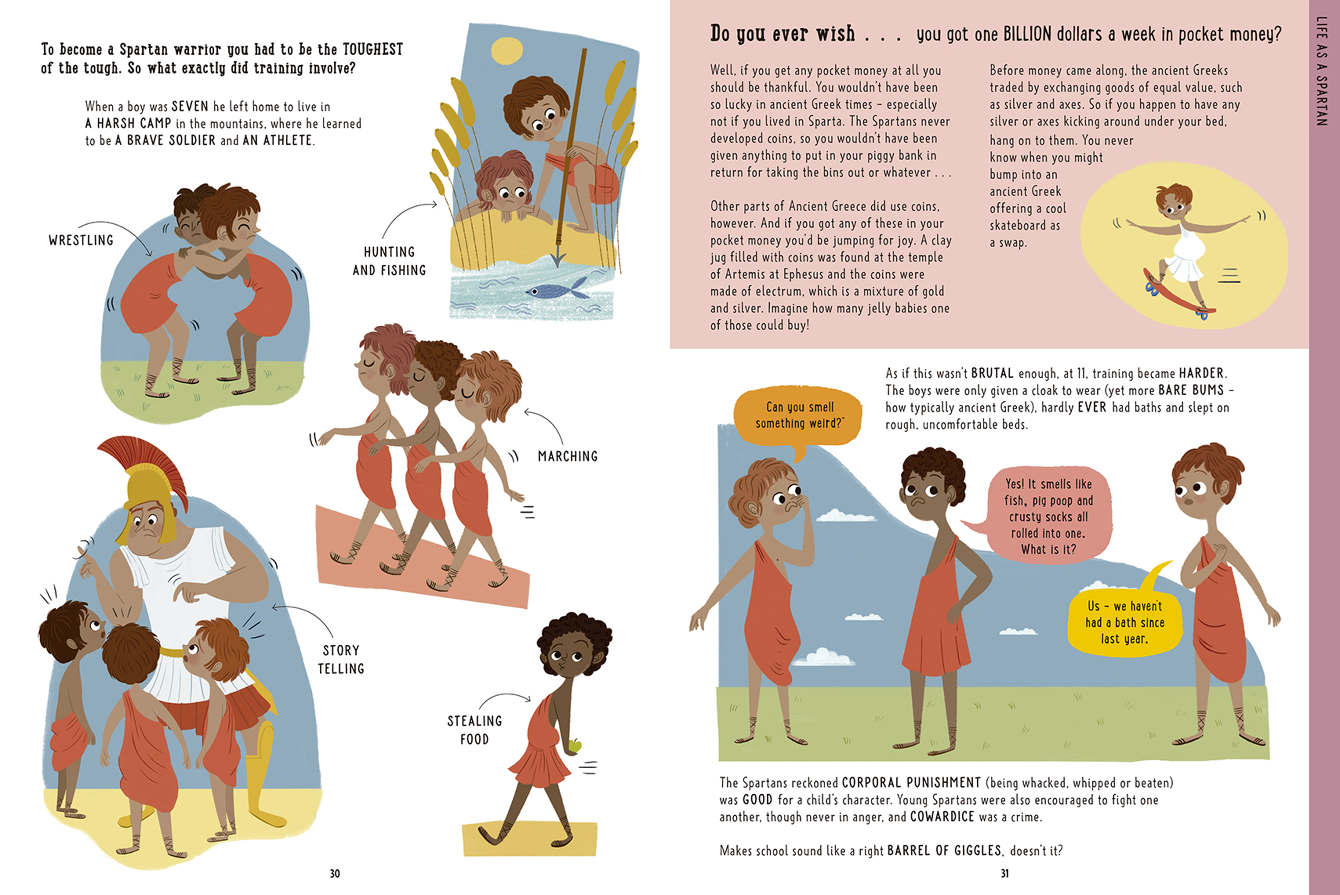 